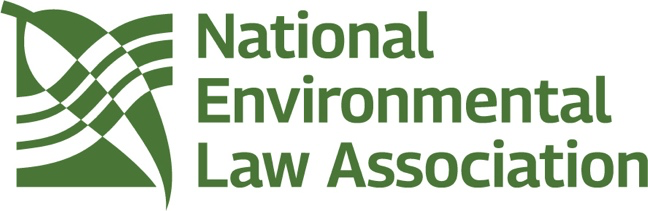 National Environmental Law Association LtdACN 008 657 761(NELA)Notice of Extraordinary General Meeting of Members – Proxy Form I __________________________	, (PRINT NAME)of______________________________________________________________________________	, (PRINT ADDRESS)being a Member of the National Environmental Law Association Ltd (NELA) and entitled to attend and vote at the Extraordinary General Meeting (EGM), appoint:__________________________	, (PRINT NAME OF PROXY)being a Member of NELA, as my proxy (or failing the person named, or if no person is named, the Chairperson of the EGM) to act generally at the EGM on my behalf and to speak and vote in accordance with the following directions (or if no directions have been given, as the proxy sees fit) at the EGM of the NELA to be held at:Date:	Monday, the 2nd of September 2024Time: 	6:00pm AEST (Canberra, Melbourne, Hobart, Brisbane, Sydney) (for a 6:15pm start)5:30pm ACST (Adelaide, Darwin) (for a 5:45pm start)4:00pm AWST (Perth) (for a 4:15pm start)Venue: Online via Zoom, with details to be circulated to Members following registration and at any adjournment of that meeting.Please indicate your voting directions, if any:Signed:Dated: